INDICAÇÃO Nº       /2021Sr. Presidente:O vereador André Melchert - DEM solicita que seja encaminhado a Exma. Sra. Prefeita Municipal Lucimara Godoy Vilas Boas - PSD a seguinte indicação:Execução de corte de mato na caixa de água DAEV na Rua Elso Previtale - Alto da Colina, ao lado do Condomínio Vivenda das Cerejeiras. 	JUSTIFICATIVA:	Tal indicação se faz necessária, uma vez que são propícios à proliferação de animais. Conforme foto anexa. Valinhos, 17 de maio de 2021.  DR. ANDRÉ MELCHERT       Vereador – DEM 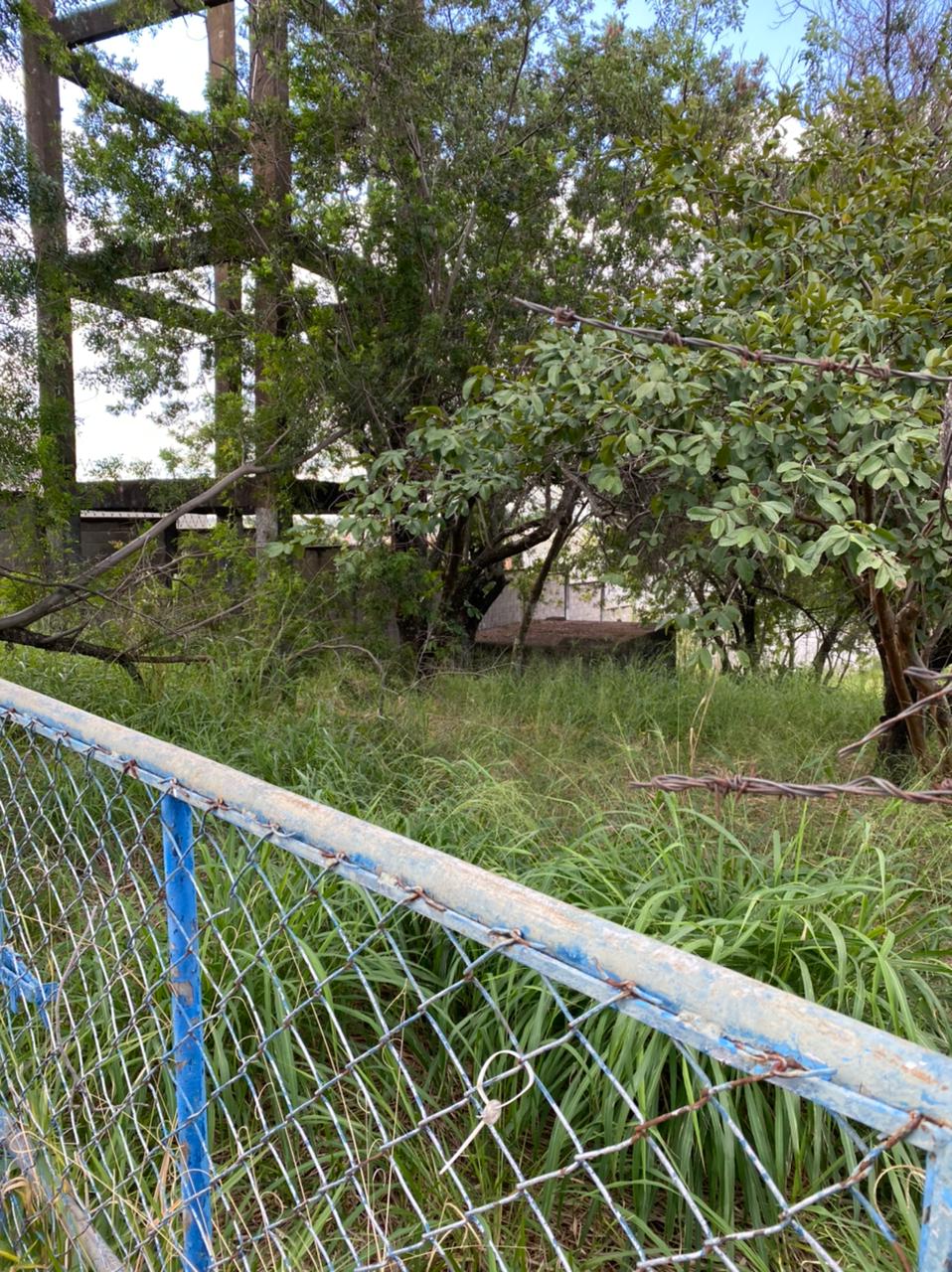 